Periodeplan uke 1 og 2Klasse: 8BOrdenselever: Azul og OlineBursdager: Informasjon: 
Hvordan logge på Google classroom.
1. Åpne nettleseren Google Chrome
2. Skriv inn: classroom.google.com
3. Bruk innlogging: fornavn.etternavn@sandnesskolen.no
4. Du kommer nå inn på Sandnes Kommune Secure Ticketing Service. Her bruker logger du inn med: fornavn.etternavn@sandnes.kommune.no og bruk passordet du bruker når du logger på PCene her på skolen. 
5. Trykk på + oppe til høyre og velg: Bli med på et kurs.
6. Skriv inn kodene til høyre for å komme inn på kurs. (Flere kurs kommer)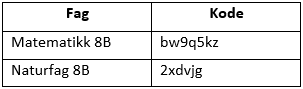 UKEMANDAGTIRSDAGONSDAGTORSDAGFREDAGDenne uka:1Første nyttårsdagPlanleggingsdagFørste skoledag etter jul. Yeay! 234Faguke i norsk: Vi skriver fortellingMin egen huskeliste:FagLæringsmålPlan for arbeidetNorskÅ kunne skrive fortellinger med ytre og indre spenningVi jobber videre med sjangeren fortelling. Vi skal se nærmere på hvordan vi kan bygge opp indre og ytre spenning, og hvordan vi kan skrive fortellinger på ulike måter. Les s. 240-243 i Norsk basisbok og gjør deg godt kjent med begrepene ytre spenning, indre spenning, skildring, tankereferat og replikk.MatematikkVi fortsetter med potenser og standardform.
Vi kommer også til å starte med prosent i slutten av perioden.Sørg for at du kan:
- Skrive ut en potens, finne verdien av en potens og i tillegg multiplisere og dividere potenser med likt grunntall. 
- Skrive store tall på standardform.EngelskKunne bruke statistikk, tabeller, klokka, dato og årstallUttrykke egen mening om emnet «Fashion»Kunne hente informasjon fra tekstEmnet vi jobber med fram til vinterferien er «What’s hot and what’s not» (unit 6)Vi skal skrive en fagartikkel om emnet og avslutter med et moteshow.Google classroom fagkode: pore5gSamfunnsfagHvordan Napoleon Bonaparte forandret Europa.Vi starter opp med å oppsummere nyhetsåret 2017.I løpet av året skal alle sammen få presentere en nyhet og argumentere for hvorfor dere har valgt denne nyheten.Husk derfor å følge med på nyheter, og lese aviser.Vi fortsetter med historie og Napoleon Bonaparte.Begreper: Waterloo, Elba, St. Helena,Wienkongressen ogMaktbalanse.Google classroom fagkode: t8hfqnNaturfagVi starter med Universet og dere skal få velge tema innenfor dette og jobbe med dette framover. Vi deler opp undervisningen, slik at vi har en time undervisning og en time jobbing med eget tema.Vi begynner med jorda og månen.
Les s. 118 – 122.KRLEVi starter opp med den tredje abrahamsreligionen, kristendommen. Lekse blir gitt i timen. SpanskLære spørreordLes teksten «¿Puedo hablar con Carla?» side 26-27.  Gjør oppgave G 1 og 2 side 34Gloser til torsdag: cómo, dónde, quién, cuándo, por qué, puedo, a casa de, cuanto tiempo, siempre, un momento, de nada, vale, en casa, en seguidaTyskDu skal kunne:Snakke om hverdagenSnakke om timeplan og klasserommetSpørre og si hvor mye klokka erBruke personlig pronomenUke 1: Vi jobber med hverdagslige aktiviteter og klokka.Lekse til torsdag uke 1: les høyt og oversett muntlig tekst 5A som vi har lest i timene. Skriv og lær glosene bakerst i kapittelet.Uke 2: Vi jobber med personlig pronomen, timeplan og klasseromsord .Lekse til onsdag uke 2: gjør oppgaveark om hverdagsaktiviteter og klokka (blir delt ut i timene)FranskDu skal kunne:Fortelle om deg selv og familien dinNavn på noen yrkerTallene fra 20-60Å lage nektende setningerNoen eiendomsordKapittel 4 La famille. 
Uke 1: Lær deg glosene for spørreord som står i boksen «structures» på s. 63. Skriv ned fem setninger der du bruker disse spørreordene. Se gjerne på setningene i exercice 6 for å finne eksempler. Uke 2: Lær deg glosene f.o.m. au café t.om. ne…pas de på s. 72. Til sammen 13 gloser. Gloseprøve torsdag. Skriv også ned to setninger der du bruker noen av disse glosene.Engelsk fordypningLære ord og uttrykk om ekstremsport, aktiviteter og yrker.Kunne lage og skrive et intervju.De neste ukene skal vi lage et intervju.Det er en skriftlig oppgave som du skal levere til vurdering.Kroppsøving